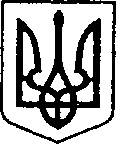 УКРАЇНАЧЕРНІГІВСЬКА ОБЛАСТЬН І Ж И Н С Ь К А    М І С Ь К А    Р А Д АВ И К О Н А В Ч И Й    К О М І Т Е ТР І Ш Е Н Н ЯВід  29  липня 2021 року     	             м. Ніжин					№ 274Про фінансування видатків, пов’язанихз придбанням питної водиВідповідно до статей 40, 42, 53, 59 Закону України «Про місцеве самоврядування в Україні», «Міської цільової програми заходів з відзначення державних та професійних свят, ювілейних та святкових дат, відзначення осіб, які зробили вагомий внесок у розвиток Ніжинської міської територіальної громади, здійснення представницьких та інших заходів на 2021 рік.», затвердженої рішенням Ніжинської міської ради VIІI скликання від 24.12.2020р. №3-4/2020 «Про затвердження бюджетних програм місцевого значення на 2021 рік»,виконавчий комітет Ніжинської міської ради вирішив: 1.Доручити відділу господарського забезпеченняапарату виконавчого комітету Ніжинської міської ради (Дмитрієву С.В.) придбатимінеральну воду, для забезпечення проведення офіційних прийомів, засідань колегіальних робочих (дорадчих) органів міської ради та її виконавчих комітетів на загальну суму 1175 грн. 00 коп. (одна тисяча сто сімдесят п’ять гривень 00 коп.).2. Фінансовому управлінню Ніжинської міської ради виділити виконавчому комітету Ніжинської міської ради кошти у сумі 1175 грн. 00 коп. (одна тисяча сто сімдесят п’ять гривень 00 коп.) без ПДВна виконання п.1 даного рішення за рахунок «Міської цільової програми заходів з відзначення державних та професійних свят, ювілейних та святкових дат, відзначення осіб, які зробили вагомий внесок у розвиток Ніжинської міської територіальної громади, здійснення представницьких та інших заходів  на  2021 рік.», КПКВК 0210180 КЕКВ 2210.3.	Відділу з питань організації діяльності міської ради та її виконавчого комітету (Доля О.В.) забезпечити оприлюднення цього рішення протягом п’яти робочих днів з дати його прийняття на офіційному сайті Ніжинської міської ради.4. Контроль за виконанням цього рішення покласти на керуючого справамивиконавчого комітету Ніжинської міської ради Салогуба В.В.Міський голова							Олександр КОДОЛАВізують:Керуючий справамивиконавчого комітету Ніжинської міської ради						В. САЛОГУБНачальник фінансового управління	Ніжинської міської ради						Л. ПИСАРЕНКОНачальник відділу юридично —кадрового забезпечення апарату виконавчого комітету Ніжинської міської ради						В. ЛЕГАНачальник відділу бухгалтерського обліку апарату виконавчого комітету Ніжинської міської ради —головний бухгалтер							Н. ЄФІМЕНКОНачальник відділу господарськогозабезпечення апарату виконавчогокомітету Ніжинської міської ради					С. ДМИТРІЄВНачальник відділу з питань організаціїдіяльності міської ради та її виконавчогокомітету апарату виконавчого комітетуНіжинської міської ради						О. ДОЛЯ